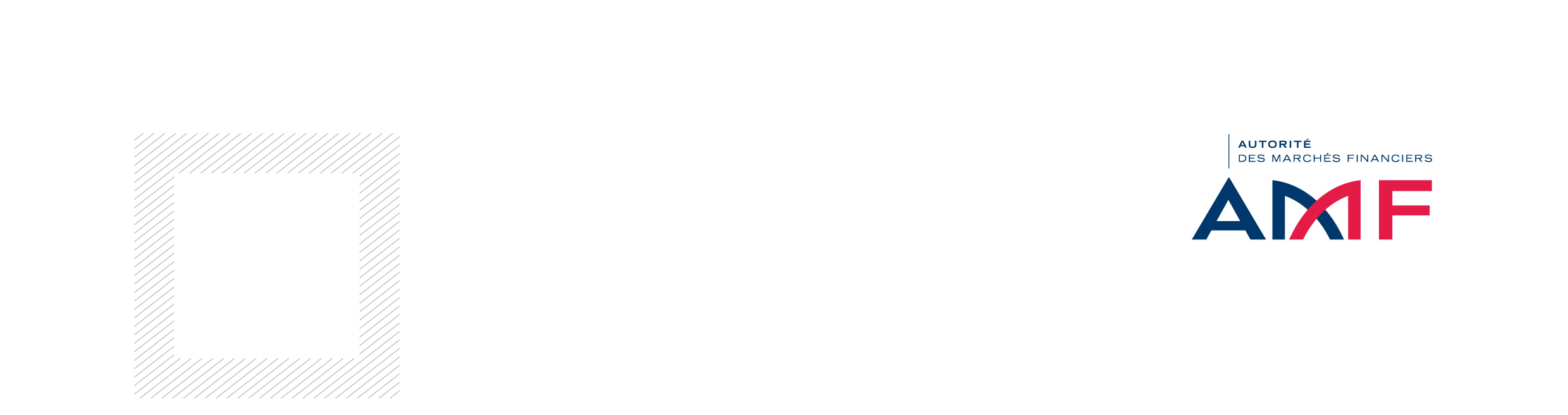 Modalités d’établissement des formulaires en cas de mutationCe document constitue l’annexe III Bis de l’instruction AMF - Procédures d’agrément, établissement d’un DICI et d’un prospectus et information périodique des OPCI – DOC-2011-23Remplir les tableaux récapitulatifs 1 et 2 de l’Annexe IIILes mutations d’OPCI peuvent prendre différentes formes : transformation, fusion, absorption, scission et liquidation. Le mode de renseignement des tableaux récapitulatifs 1 et 2 doit permettre à l’AMF de déterminer aisément la nature de  dernière est en outre renseignée dans la dernière colonne de gauche. Les exemples ci-dessous indiquent les modalités d’établissement des 2 tableaux récapitulatifs en cas de mutation.TABLEAU RÉCAPITULATIF 1 - Liste des OPCI existants intervenant dans la mutation(autant de lignes que de produits intervenant dans  annexe II Bis  pour les modalités d’établissement des 2 tableaux ci-dessous). Toutefois, il est conseillé  nombre de produits à 20. Ainsi, il conviendra d’établir autant de fiches que nécessaire afin de respecter cette limitation (par exemple, deux fiches pour 40 produits, 3 fiches pour 60 produits, etc.)TABLEAU RÉCAPITULATIF 2 - Liste des OPCI créé(s) dans l’opération(pour chaque OPCI créé, remplir l’annexe I )Code ISINDénominationEn entrée de la mutationNon soldé à l’issue de la mutationNature de la mutationCas 1 (fusion par apports d’actifs) Entité A X A fusionne avec B Entité B X A fusionne avec B Cas 2 (fusion-absorption) Entité C X X  C absorbe D Entité D X  C absorbe D Cas 3 (scission) Entité E X E fait scission et est dissoute Entité F X E fait scission et est dissoute Entité G X E fait scission et est dissoute Cas 4 (dissolution) Entité H X H se dissout Cas 5 (transformation) Entité I X X I se transforme DénominationEntité BNB : L'entité E préexistant à l'opération, elle n'a pas à être intégrée dans ce tableau qui n'informe que de la création des nouvelles entités. Les entités inscrites dans le tableau récapitulatif 2 doivent être renseignées dans l'annexe I dénommée « Création d'OPCI ».NB : L'entité E préexistant à l'opération, elle n'a pas à être intégrée dans ce tableau qui n'informe que de la création des nouvelles entités. Les entités inscrites dans le tableau récapitulatif 2 doivent être renseignées dans l'annexe I dénommée « Création d'OPCI ».Entité FNB : L'entité E préexistant à l'opération, elle n'a pas à être intégrée dans ce tableau qui n'informe que de la création des nouvelles entités. Les entités inscrites dans le tableau récapitulatif 2 doivent être renseignées dans l'annexe I dénommée « Création d'OPCI ».Entité G